Missie en doel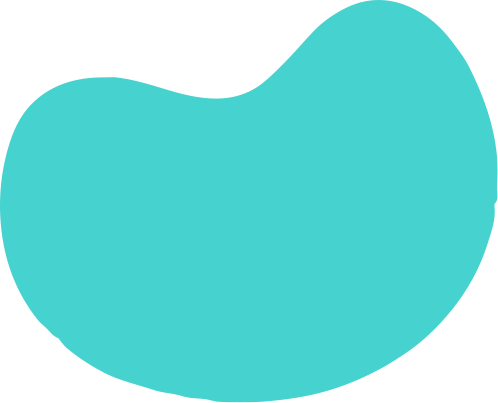 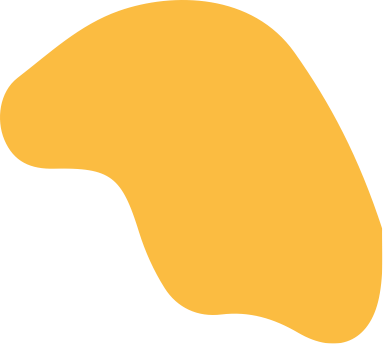 Zorgboerderij de Sammiehoeve biedt kleinschalige dagbesteding, op de woensdagmiddag en zaterdag, voor kinderen met een hulpvraag met betrekking tot gedrag onder deskundige begeleiding. De missie van de Sammiehoeve is om een plezierig, leerzaam en ontspannend aanbod te creëren binnen een veilige en vertrouwde omgeving. In die veilige, gestructureerde en vertrouwde omgeving biedt de Sammiehoeve concrete ‘boerderij’ activiteiten aan gericht op ontspanning, zelfstandigheid, verantwoordelijkheid en sociale vaardigheden. Samen wordt er gewerkt aan persoonlijke doelen van het kind. De Sammiehoeve biedt vrijwillige zorg, dat betekent dat we geen dwang gebruiken. Plezier en ontspanning staan bij ons voorop! Samen, begeleiding en kinderen, dragen wij zorg voor de boerderij en ieder is een belangrijk onderdeel binnen de boerderij. Respect en acceptatie voor elkaar, de boerderij en de dieren staat hierbij centraal. Op de Sammiehoeve laten wij elkaar in onze waarde.  HuisregelsOm voor iedereen een fijne, veilige en vertrouwde omgeving te kunnen creëren heeft zorgboerderij de Sammiehoeve een aantal huisregels opgesteld. Deze huisregels bieden kaders en duidelijkheid over hoe je te gedragen op de zorgboerderij.  Omgaan met elkaar: Wij zijn aardig naar elkaar en gaan met respect met elkaar om; We zorgen goed voor elkaar, elkaars spullen en de spullen van de boerderij; We blijven van elkaar af en zorgen dat we elkaar geen pijn doen; Je mag zijn wie je bent, we laten elkaar in onze waarde; We helpen elkaar; We vragen om hulp wanneer we er zelf niet uitkomen; We houden ons aan de gemaakte afspraken; We gaan uit van de mogelijkheden van de deelnemers, maar zijn ook op de hoogte van en houden rekening met de beperkingen; De zorgboerin maakt een dagprogramma en houdt daarbij rekening met de deelnemers. We geven aan wanneer we iets niet leuk vinden of als we een klacht hebben;Persoonlijke situaties of problemen die in de groep worden besproken zijn vertrouwelijk en worden niet besproken met buitenstaanders;  Samen zorgen wij voor een fijne tijd op de zorgboerderij, iedereen draagt zijn steentje bij.Omgaan met de dieren: We behandelen de dieren met respect en zorgen dat zij het ook fijn hebben; We verzorgen de dieren zoals de begeleiding het ons vertelt/leert; We gaan alleen bij de dieren in de hokken/stallen als we hiervoor toestemming hebben gekregen; We zorgen ervoor dat de dieren in de hokken, stallen of weilanden blijven. Als we er bij in gaan of uit gaan controleren wij of alles goed is afgesloten; We voeren de dieren de juiste voeding en alleen als je hiervoor toestemming hebt gekregen; Het meenemen van eigen huisdieren is niet toegestaan;Omgaan met gereedschap, machines, werktuigen en apparaten: We komen niet, zonder toestemming, aan de gereedschappen, machines, werktuigen en apparaten in de Sammiehoeve of op stal; De elektronische gereedschappen en aangedreven machines, apparaten en werktuigen worden afgesloten bewaard voor deelnemers; We gebruiken alleen machines en gereedschappen waarvan de begeleiding heeft gezegd/toestemming heeft gegeven dat we die mogen gebruiken; We gebruiken de machines, gereedschappen, werktuigen en apparaten waarvoor ze bedoeld zijn; We gebruiken de machines, gereedschappen, werktuigen en apparaten zoals de begeleiding heeft voorgedaan.Omgaan met (persoonlijke) eigendommen: We zijn zelf verantwoordelijk voor de spullen die wij van thuis hebben meegenomen. Het meenemen van spullen is op eigen risico. Het eigen risico voor de deelnemer bedraagt €115,- per schadegeval. We melden bij de begeleiding wanneer we voorwerpen van de zorgboerderij zijn verloren, hebben beschadigd of kapot hebben gemaakt. Samen met de begeleiding zoeken we een oplossing voor het kwijt raken, beschadigen of stuk maken van het voorwerp van de Sammiehoeve. Dit is situatie afhankelijk. Mogelijke oplossingen zijn het opnieuw maken, vergoeden of bij de verzekering melden. Dit wordt altijd in samenspraak met ouders/verzorgers gedaan. Bij het opzettelijk kwijt raken, beschadigen of stuk maken van voorwerpen worden de stappen van de procedure Agressie, ongewenste intimiteiten en strafbare handelingen gevolgd en vraagt de Sammiehoeve om een vergoeding. Afspraken over vervoer: Ouders/verzorgers zijn zelf verantwoordelijk voor het vervoer van en naar de zorgboerderij. Wanneer de Sammiehoeve de deelnemers zelf vervoert i.v.m. bijvoorbeeld een uitje, informeert zij ouders/verzorgers vooraf. De Sammiehoeve neemt bij het vervoeren van de deelnemers de geldende verkeersafspraken en veiligheidsmaatregelen in acht, waar nodig wordt er naar stoelverhogers e.d. gevraagd. Verantwoordelijkheid: We zijn verantwoordelijk voor ons eigen gedrag. Verbaal geweld zoals schelden, vloeken en pesten, is verboden! Ook fysieke agressie of geweld zoals slaan, schoppen, bijten, knijpen en iemand pijn doen zijn verboden! We komen alleen in ruimtes die voor de zorgboerderij bedoeld zijn, we komen niet in de tuin en het huis van de zorgboerin; We blijven op het terrein van de zorgboerderij. We gaan alleen van het terrein af wanneer we daar toestemming voor hebben; We luisteren naar de begeleiding; We zorgen er samen voor dat alles netjes opgeruimd wordt; We zijn verantwoordelijk voor de veiligheid. We spelen niet met vuur, alcohol of andere gevaarlijke voorwerpen; We gebruiken de spullen waarvoor ze bedoeld zijn; Zelfstandigheid: We geven aan wanneer we naar het toilet moeten; We wassen onze handen na ieder toiletbezoek, wanneer we buiten hebben gewerkt/gespeeld en voorafgaand aan het eten of drinken; We laten het toilet schoon achter; We kleden ons zelf om of aan, wanneer we hulp nodig hebben dan vragen wij dit aan de begeleiding; We dekken samen de tafel en ruimen deze gezamenlijk af; We eten gezamenlijk aan tafel en wachten tot iedereen het eten op heeft; Iedereen smeert zijn of haar eigen brood, eet zijn fruit en brood op; We proberen zoveel mogelijk zelf te doen, wanneer dit niet lukt mag je altijd om hulp vragen; We doen ons best bij het uitvoeren van onze taken en opdrachten; We vragen om toestemming voordat we iets uit de kasten e.d. pakken; Algemeen: We zijn op tijd aanwezig en worden op tijd opgehaald.;We melden ons af bij afwezigheid bij de zorgboerin, het liefst een dag van te voren;We hebben kleding aan die vies mag worden en trekken onze laarzen aan wanneer mogelijk; Als we naar binnen gaan, hangt mijn jas aan de kapstok, staan mijn laarzen op de daarvoor bedoelde plek en was ik mijn handen; Buiten dragen we schoenen of laarzen, op de trampoline trekken wij deze uit; We hebben schone en droge kleding in ons eigen lade op de zorgboerderij liggen; Bij aankomst leveren we telefoons en andere apparaten in, tijdens rustmomenten en pauzes mogen deze gebruikt worden. We maken geen foto’s en filmpjes van elkaar zonder toestemming en plaatsen geen berichten op Social media (alleen met toestemming en middels de sociale kanalen van de zorgboerderij).Grenzen aan zorg: Hierboven wordt in missie en doel beschreven welke zorg Zorgboerderij de Sammiehoeve aanbiedt. Hieronder staat beschreven welke zorg de Sammiehoeve niet kan bieden: De Sammiehoeve biedt geen crisis hulp of crisis opvang.De Sammiehoeve biedt geen zorg onder dwang, Wet Zorg en Dwang.De Sammiehoeve biedt geen zorg in risicovolle en levensbedreigende situaties.Wanneer de complexiteit van de problematiek te zwaar is zal het kind worden doorverwezen naar een andere passende organisatie, afhankelijk van de problematiek van het kind. In samenspraak met ouders, gemeente en zorgboerderij wordt hiervoor samen overlegd of de boerderij setting passend zal zijn.Wanneer er sprake is van complexe problematiek waarbij oorzaak en begeleidingsvraag nog niet helder zijn zal de Sammiehoeve geen zorg opstarten.Wanneer er sprake is van agressie (fysiek geweld, bedreiging, agressie naar personen of dieren) bij een kind in dien mate dat het zorgt voor een onveilig groepsklimaat, onveilig voor medewerkers of dieren kan de Sammiehoeve geen zorg bieden.Wanneer er sprake is van diefstal kan de Sammiehoeve geen zorg bieden. Wanneer de begeleidingsvraag zo intensief is dat er continue 1op 1 begeleiding nodig is, zal er binnen de Sammiehoeve geen zorg worden opgestart of doorverwezen worden naar een passende organisatie.Wanneer er medisch intensieve zorg nodig is, sprake is van lichamelijke beperkingen zoals rolstoel en of voorbehouden medische handelingen geboden dienen te worden kan de Sammiehoeve deze zorg niet bieden.